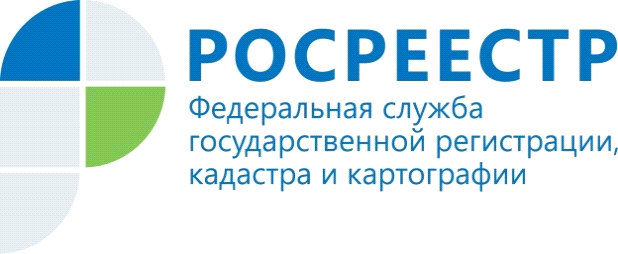 В целях повышения качества предоставления государственных услуг по государственному кадастровому учету и государственной регистрации прав, Управление Росреестра по Костромской области (далее - Управление) при осуществлении своей деятельности применяет клиентоориентированный подход. В рамках мероприятий, посвященных Дню клиента, Управление проводит «горячую линию» по вопросам государственного кадастрового учета и государственной регистрации прав. По актуальным  вопросам  заинтересованные заявители Костромской области могут  обратиться 23.03.2021 с 11.00 до 12.00 к специалистам Управления: 1. Аитовой Татьяне Евгеньевне - и.о. начальника межмуниципального отдела по г. Буй, Буйскому и Сусанинскому районам, тел.: 8(49435) 4-39-56;2. Моисеевой Виктории Борисовне - начальнику межмуниципального отдела по г. Волгореченску, г. Нерехта и Нерехтскому району                     тел.: 8(49453) 3-29-90;3. Жданову Алексею Леонидовичу - начальник Галичского межмуниципального отдела, тел.: 8(49436) 5-18-16;4. Крохичеву Антону Сергеевичу - начальнику межмуниципального отдела по Макарьевскому и Кадыйскому районам, тел.: 8(49445) 5-52-52;5. Сальниковой Надежде Петровне - начальнику Мантуровского межмуниципального отдела, тел.: 8(49446) 2-48-56;6. Плотниковой Елене Вадимовне -  начальнику Шарьинского межмуниципального отдела, тел.: 8(49449) 5-21-34.